Standards Exemption Request Form     Project Name: ___________________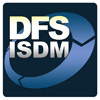 Specify the standard (section and language) that you are requesting an exemption from.Describe the reason for the Exemption RequestSignature of RequestorsAll DIS Procedures referenced in the ISDM must be followed; there are no exemptions.Request for an exemption to a DIS Standard based on justification must be submitted prior to project approval.StandardRequest 
ExemptionStandard Section & LanguageApplication Development StandardCrystal Reports StandardDatabase StandardReason for Exemption Request        RolePrint NameSignatureSignature DateBusiness OwnerContract ManagerVendorDIS Use OnlyApproved by DIS:    Yes   No Signatures of Reviewers